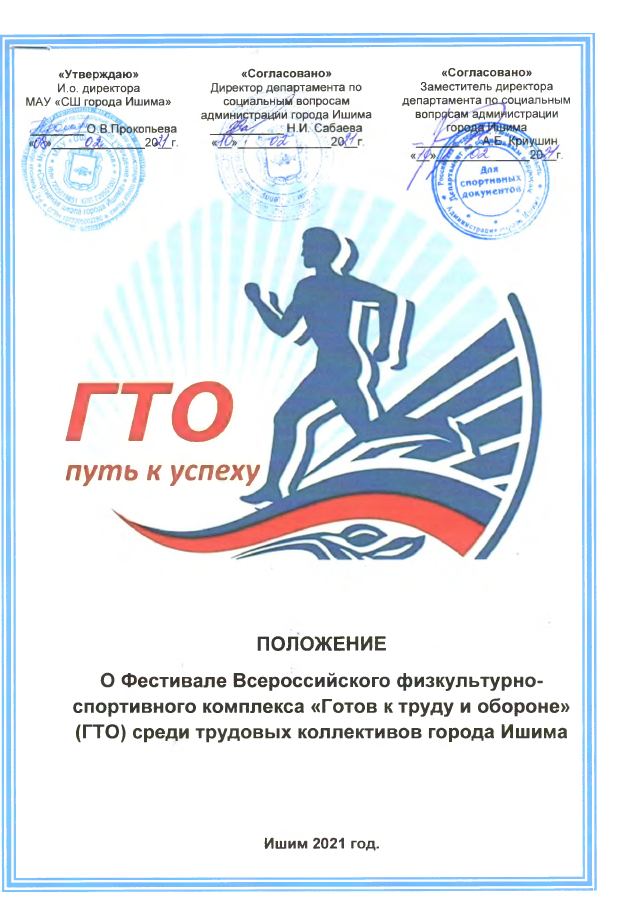 1.	Общее положение:1.1.	Фестиваль Всероссийского физкультурно-спортивного комплекса «Готов к труду и обороне» (ГТО) среди трудовых коллективов города Ишима  (далее - Фестиваль), проводится в соответствии:- 	с планом мероприятий по реализации Всероссийского физкультурно - спортивного комплекса «Готов к труду и обороне» (ГТО) среди всех категорий населения Тюменской области на 2021 год от 16 декабря 2020 г. № 372  и календарным планом  физкультурно - оздоровительных и спортивно - массовых мероприятий в городе Ишиме на 2021 год;- 	с регламентом по организации и проведению официальных физкультурных и спортивных мероприятий на территории Российской Федерации в условиях сохранения рисков распространения COVID – 19, утвержденным Министром спорта Российской Федерации О.В.Матыциным и А.Ю.Поповой 31 июля 2020 года (с изменениями от 19.08.2020) (далее – Регламент COVID - 19).1.2.	Целью проведения Фестиваля является вовлечение граждан в систематические занятия физической культурой и спортом.1.3.	Задачами Фестиваля являются:- 	популяризация комплекса ГТО среди всех категорий населения;- 	повышения уровня физической подготовленности населения;- 	пропаганда здорового образа жизни;- 	создание условий, мотивирующих к занятиям физической культурой и 	спортом;- 	поощрение граждан, показавших лучшие результаты по выполнению 	нормативов испытаний (тестов) комплекса ГТО;-	 формирование сборной команды города Ишима для участия во I 	(региональном)  этапе Фестиваля.2.	Место и сроки проведения Фестиваля:2.1.	Фестиваль проводится  21 февраля, 28 февраля 2021 года. 2.2.    Места проведения Фестиваля: МАУ «СШ г. Ишима»	 ул. М. Горького 122; ул. Гончарная  Автодром ВОА «Автомобилист» пойма реки Ишим.3.	Организаторы Фестиваля:3.1.	Руководство  фестивалем осуществляет Департамент по социальным вопросам Администрации города Ишима;3.2.	Непосредственное проведение   возлагается на МАУ «СШ г. Ишима».4.	Требования к участникам и условия их допуска: 4.1.	Фестиваль проводится в соответствии с государственными требованиями к уровню физической подготовленности населения при выполнении нормативов комплекса ГТО, утвержденными приказом Минспорта России от 12.02.2019 № 90.4.2.	К участию в  Фестивале допускаются граждане от 25  до 59 лет, относящиеся к VI – IX ступеням комплекса ГТО соответственно,  зарегистрированные и имеющие уникальный идентификационный номер в ЭБД ВФСК ГТО, допуск врача, заявки от организации.4.3.	Состав команд формируется из 10 участников: VI ступень (25-29 лет) – 1 мужчины, 1 женщины; VII ступень (30 – 39 лет) – 1 мужчины, 1 женщины;VIII ступень (40 – 49 лет) – 1 мужчины, 1 женщины; IХ ступень (50 – 59 лет) – 1 мужчины, 1 женщины, Х ступень (60 – 69 лет) – 1 мужчины, 1 женщины.4.4.   Обязательным условием участия в Фестиваля является выполнение рекомендаций по профилактике коронавирусной инфекции (COVID-19) при проведении Фестиваля согласно Приложения № 4 к настоящему Положению.5.	Программа Фестиваля: 5.1.	21 февраля 2021 года выполнение испытаний (тестов) осуществляется по адресу: М.Горького 122, (МАУ  «Спортивная школа») по графику без церемонии открытия и закрытия. График  согласно количеству заявленных команд.5.2.	Спортивная программа ФестиваляМужчиныЖенщины5.3.    28 февраля выполнение испытании (тестов) бег на лыжах по адресу: ул. Гончарная  Автодром ВОА «Автомобилист» пойма реки Ишим.5.3.1. Начало старта:        - 10:00 часов старт на 2 км, передвижение на лыжах на 2 км;        - 10:30 часов старт на 3 км, передвижение на 3км;        - 11:00 часов старт на 5 км.6.	Условия проведения фестиваля:6.1. 	Фестиваль проводятся в соответствии с методическими рекомендациями по организации и выполнению нормативов испытаний (тестов) Всероссийского физкультурно-спортивного комплекса «Готов к труду и обороне» (ГТО), утвержденными Минспортом России от 01.02.2018г.7.	Условия подведения итогов Фестиваля: 7.1.	В командном зачете преимущество отдается команде принявшей участие в фестивале в полном составе  (10 участников);7.2.	Командное первенство определяется по сумме очков набранных всеми участниками команды в соответствующих ступенях комплекса ГТО в ходе участия в  Фестивале;7.3.	В случае равенства очков у двух или более команд, преимущество получает команда, набравшая наибольшее количество очков нормативе: Наклон вперед из положения стоя с прямыми ногами на гимнастической скамье (от уровня скамьи – см). При равенстве и этого показателя преимущество получает команда, набравшая наибольшее количество очков в беге на лыжах на 2000 и 3000 метров, передвижения на лыжах на 2 км, на 3 км.8.	Награждение участников Фестиваля:8.1.	Команда, занявшая призовое место (I, II, III) награждается, диплом и кубком. 8.2.	Участники, занявшие призовое место (I, II, III) награждаются медалями. Зарегистрировавшиеся в системе АИС ГТО и выполнившие необходимое количество нормативов для получения знака отличия комплекса ГТО представляются к награждению соответствующим знаком: «Золотой знак», «Серебряный знак», «Бронзовый знак» комплекса ГТО.9.	Условия финансирования Фестиваля:9.1.	Расходы, связанные с проведением Фестиваля  оплата судейства,  медицинское обслуживание, кубки,  дипломы, медали, несёт МАУ «СШ г. Ишима».10. 	Обеспечение безопасности участников и зрителей Фестиваля: 10.1.	Обеспечение безопасности участников и зрителей осуществляется согласно требованиям Правил обеспечения безопасности при проведении официальных спортивных соревнований, утвержденных постановлением Правительством Российской Федерации от 18 апреля 2014 г. № 353, а также требованиям правил по соответствующим видам спорта.10.2.	 Участники соревнований и организаторы используют средства индивидуальной защиты, за исключением периода соревновательной и тренировочной деятельности (для спортсменов и спортивных судей).10.3.	 Представители команд осуществляют термометрию, следят за отсутствием симптомов ОРВИ, незамедлительно информируют медицинский персонал соревнований при выявлении лиц с температурой и симптомами ОРВИ во время проведения соревнований.10.4.	 До проведения соревнований врачом соревнований проводится медицинский осмотр и термометрия участников соревнования.10.5.	 Главный судья соревнований проводит мероприятия по инструктажу участников соревнований о необходимости соблюдения требований Регламента COVID – 19, незамедлительном доведении участникам до сведения представителя команды о любых отклонениях своего здоровья,использования индивидуальных средств защиты.11.	Подача заявок на участие в Фестивале: 11.1.	Для допуска участников представители команд направляют в комиссию по допуску следующие документы:- заявку по форме согласно приложению № 1;	- допуск врача (терапевта) (Приложение №2)- паспорт (копию) на каждого участника;- согласие на обработку персональных данных на каждого участника (приложение № 3);11.2.	Все документы направляются до 18 февраля 2021 года в МАУ «СШ г. Ишима» ул.М.Горького,122. gto.ishim@mail.ruПо всем вопросам проведения Фестиваля обращаться в МАУ «СШ г. Ишима» ул.М.Горького,122. gto.ishim@mail.ruРуководитель центра тестирования ВФСК ГТО в городе Ишиме: Фомина Лариса Сергеевна тел: 8-922-041-76-78Главный судья центра тестирования ВФСК ГТО в городе Ишиме: Уваров Александр Владимирович  тел: 8-982-132-52-55Организаторы имеют право на внесение изменений в данное положение.Данное Положение является официальным приглашениемна участие в фестивале.Приложение №1  к положениюот«______» ___________2021г.Заявкана участие в I (муниципальном) этапе фестиваля Всероссийского физкультурно-спортивного комплекса «Готов к труду и обороне» (ГТО) среди трудовых коллективов города Ишимаот _________________________________________________________(Наименование  организации)Допущено к Фестивалю комплекса ГТО ________________ участников.                                                               (прописью)Мед. работник __________________  / ________________                                                       (Ф.И.О.)                                (подпись)М.П.Представитель	команды_____________	___________________________				                                  (ф.и.о.)         (подпись)            (раб. тел., моб. тел.)Руководитель организации _______ __________ ___	________________				                     (ф.и.о.)         (подпись)                  (раб. тел., моб. тел.)ФИО исполнителя полностью и контактный телефон ___________________(Ф.И.О. подпись, телефон)«_____»________________2021г.Приложение № 2  к положениюот«___» _________2021г.Приложение № 3  к положениюот«___» _______2021г.ЗАЯВКАна прохождение тестирования в рамках Всероссийского физкультурно-спортивного комплекса «Готов к труду и обороне» (ГТО)Я,                                                                                                   , паспорт                                                                			                                       (ФИО)_______________________(серия    номер)выдан________________________________________________________,                                                         (кем)                                         (когда)зарегистрированный по адресу:__________________________________настоящим даю согласие:- на обработку в Центре тестирования по адресу: г. Ишим, ул. М.Горького, 122 моих  персональных данных в рамках организации тестирования по видам испытаний Всероссийского физкультурно-спортивного комплекса «Готов к труду и обороне» (ГТО).Я даю согласие на использование моих персональных данных в целях:- корректного оформления документов, в рамках организации тестирования по видам испытания Всероссийского физкультурно-спортивного комплекса «Готов к труду и обороне» (ГТО);- предоставления информации в государственные органы Российской Федерации в порядке, предусмотренным действующим законодательством.Настоящее согласие предоставляется на осуществление любых действий в отношении моих персональных данных, которые необходимы или желаемы для достижения указанных выше целей, включая (без ограничения) сбор, систематизацию, накопление, хранение, уточнение (обновление, изменение), использование, распространение (в том числе передачу третьим лицам), обезличивание, блокирование, трансграничную передачу персональных данных, а также осуществление любых иных действий с моими персональными данными, предусмотренных действующим законодательством Российской Федерации.Я подтверждаю, что, давая такое Согласие, я действую по своей воле.Дата ______________     	 _______________/_____________________/                                                                             (подпись)                           (расшифровка)Приложение № 4  к положениюот«___» _______2021г.Рекомендациипо профилактике новой коронавирусной инфекции (COVID-19) при проведении фестиваля активностей «Время побед» в открытых и закрытых спортивных сооружениях. В соответствии с методическими рекомендациями Роспотребнадзора от 22 мая 2020 года № МР 3.1/2.1.0183-20, 1. Перед проведением фестиваля активностей «Время побед» (далее Фестиваль) необходимо организовать проведение генеральной уборки помещений с применением дезинфицирующих средств по вирусному режиму. 2. В закрытых спортивных сооружениях перед проведением Фестиваля произвести работы по очистке, дезинфекции и оценке эффективности работы вентиляционной системы аккредитованными организациями, обеспечить постоянный контроль за ее функционированием с целью поддержания нормируемых показателей воздухообмена. 3. Во время проведения Фестиваля ограничить вход в спортивные сооружения лиц, не связанных с проведением Фестиваля. 4. Организовать во время проведения Фестиваля работу "входного фильтра" с проведением бесконтактного контроля температуры тела участников Фестиваля и обязательным отстранением от участия в Фестивале лиц с повышенной температурой тела и (или) с признаками респираторных инфекций (повышенная температура, кашель, насморк). 5. Организовать при входе и в помещениях общего пользования места для обработки рук с кожными антисептиками, предназначенными для этих целей (с содержанием этилового спирта не менее 70% по массе, изопропилового не менее 60% по массе), в том числе с установлением дозаторов. 6. При проведении Фестиваля обеспечить расположение мест выполнения активностей на расстоянии не менее 1,5 м друг от друга. 7. При проведении Фестиваля рекомендовать участникам Фестиваля соблюдать принцип социального дистанцирования (в том числе путем нанесения разметки для соблюдения расстояния 1,5 метра). 8. В закрытых спортивных сооружениях организовать обеззараживание воздуха путем использования оборудования для обеззараживания воздуха, разрешенных для применения в присутствии людей, в соответствии с паспортом на соответствующее оборудование. 9. Рекомендовать использование участниками Фестиваля средств индивидуальной защиты - маска (одноразовая или многоразовая) со сменой каждые 2 - 3 часа или респиратор фильтрующий, перчатки. 10. В закрытых спортивных сооружениях организовать проветривания каждые 2 часа и (или) после окончания Фестиваля. 11. Обеспечить проведение влажной уборки всех помещений, в том числе мест общего пользования (душевых, раздевален), а также спортивного оборудования и инвентаря: скамеек, лежаков, и т.п., с применением дезинфицирующих средств вирулицидного действия 2 раза в день, туалетных комнат, контактных поверхностей оборудования и дверных ручек - каждые 2 часа.12. После завершения Фестиваля провести обработку всех контактных поверхностей (дверных ручек, выключателей, спортивного инвентаря оборудования, тренажеров и т.д.) с применением дезинфицирующих средств по вирусному режиму. 13. При проведении Фестиваля не допускать большого скопления людей в одном помещении с расчетом не менее 4 кв.м на одного человека.№ п.п.Вид испытания (тесты)СтупеньСтупеньСтупеньСтупеньСтупень№ п.п.Вид испытания (тесты)VIступень25-29 летVII ступень30-39 летVIII ступень40-49 летIX ступень50-59 летХСтупень60-69 лет1.Наклон вперед из положения стоя с прямыми ногами на гимнастической скамье (см)+++++2.Прыжок в длину с места толчком двумя ногами (см)++---3.Сгибание Разгибание рук в упоре о гимнастическую скамью (3 мин.) (количество раз)----+4.Подтягивание из виса на высокой перекладине (3 мин.) (количество раз)++++-4.Сгибание Разгибание рук в упоре лежа по полу----+4.Или рывок гири 16 кг. (3 мин.) (количество раз)+++++5.Поднимание туловища из положения лежа на спине (количество раз за 1 мин)+++++6.Стрельба из «электронного тира»++++-7. Бег на лыжах на 5 км.++++-8.Передвижение на 3км----+№п.п.Вид испытания (тест)СтупеньСтупеньСтупеньСтупеньСтупень№п.п.Вид испытания (тест)VIступень25-29 летVII ступень30-39 летVIII ступень40-49 летIXступень50-59 летХСтупень60-64 лет1Сгибания и разгибание рук в упоре лежа на полу  (3 мин.) (количество раз)+++++2.Сгибания и разгибание рук в упоре о гимнастическую скамью (3 мин.) (количество раз)----+3.Наклон вперед из положения стоя с прямыми ногами на гимнастической скамье (см)+++++4.Прыжок в длину с места толчком двумя ногами (см)++--5.Поднимание туловища из положения лежа на спине (количество раз за 1 мин.)+++++6.Стрельба из «электронного тира»++++-7.Бег на лыжах на 3 км (мин,с)++---8.Бег на лыжах на 2 км (мин,с)--++-9.Передвижение на лыжах на 2 км (мин,с)----+№п/пФамилия, имя, отчествоДата рождения(д.м.г.)Возрастнаягруппа(ступень)УИН номерв АИС ГТОВиза врача**(допущен, подпись врача, дата, печать напротив каждого участника)*(допущен, подпись врача, дата, печать напротив каждого участника)Название медицинской организации, адрес, телефон, штампНазвание медицинской организации, адрес, телефон, штампНазвание медицинской организации, адрес, телефон, штампМедицинское заключениео допуске к занятиям физической культурой (в том числе в организациях), к участию в массовых спортивных соревнованиях, к занятиям спортом на спортивно-оздоровительном этапе спортивной подготовки, к выполнению нормативов испытаний (тестов) Всероссийского физкультурно-спортивного комплекса "Готов к труду и обороне"Медицинское заключениео допуске к занятиям физической культурой (в том числе в организациях), к участию в массовых спортивных соревнованиях, к занятиям спортом на спортивно-оздоровительном этапе спортивной подготовки, к выполнению нормативов испытаний (тестов) Всероссийского физкультурно-спортивного комплекса "Готов к труду и обороне"Медицинское заключениео допуске к занятиям физической культурой (в том числе в организациях), к участию в массовых спортивных соревнованиях, к занятиям спортом на спортивно-оздоровительном этапе спортивной подготовки, к выполнению нормативов испытаний (тестов) Всероссийского физкультурно-спортивного комплекса "Готов к труду и обороне"ФамилияИмяОтчествоДата рожденияСерия и номер удостоверения личности, дата выдачи, название выдавшего органаСерия и номер удостоверения личности, дата выдачи, название выдавшего органаПо результатам медицинского осмотраДОПУЩЕН(вычеркнуть лишнее)- к занятиям физической культурой (в том числе в организациях)- к участию в массовых спортивных соревнованиях- к занятиям спортом на спортивно-оздоровительном этапе спортивной подготовки- к выполнению нормативов испытаний (тестов) Всероссийского физкультурно-спортивного комплекса "Готов к труду и обороне"Ограничения физических нагрузок: (ДА/НЕТ)Описать:____________________________________________________________________________________________________________________________________________________По результатам медицинского осмотраДОПУЩЕН(вычеркнуть лишнее)- к занятиям физической культурой (в том числе в организациях)- к участию в массовых спортивных соревнованиях- к занятиям спортом на спортивно-оздоровительном этапе спортивной подготовки- к выполнению нормативов испытаний (тестов) Всероссийского физкультурно-спортивного комплекса "Готов к труду и обороне"Ограничения физических нагрузок: (ДА/НЕТ)Описать:____________________________________________________________________________________________________________________________________________________По результатам медицинского осмотраДОПУЩЕН(вычеркнуть лишнее)- к занятиям физической культурой (в том числе в организациях)- к участию в массовых спортивных соревнованиях- к занятиям спортом на спортивно-оздоровительном этапе спортивной подготовки- к выполнению нормативов испытаний (тестов) Всероссийского физкультурно-спортивного комплекса "Готов к труду и обороне"Ограничения физических нагрузок: (ДА/НЕТ)Описать:____________________________________________________________________________________________________________________________________________________Дата выдачи медицинского заключенияМедицинское заключение действительнодоВрач ____________________________/_______________________________/ПодписьФамилия, инициалыПечать врачаПечать медицинской организации№НаименованиеИнформацияФамилия, Имя, ОтчествоПолУИН -уникальный идентификационный номер участника тестирования в АИС ГТОДата рожденияДокумент, удостоверяющий личность (паспорт)Адрес места жительстваКонтактный телефонАдрес электронной почтыОсновное место работыСпортивное званиеПочетное спортивное званиеСпортивный разряд с указанием вида спортаПеречень выбранных испытаний1.Подтягивание из виса на высокой перекладине (3 мин.) (количество раз) или рывок гири 16  кг. (3 мин.) (количество раз).2. Сгибание и разгибание рук в упоре лёжа на полу (3 мин.) (количество раз).3. Наклон вперед из положения стоя прямыми ногами на гимнастической скамье (см.)4. Прыжок в длину с места толчком двумя ногами (см.)5. Поднимание туловища из положения лежа на спине (количество раз за 1 мин.)6. Бег на лыжах на 2 км (мин. с.)7. Бег на лыжах на 3 км (мин. с)8. Бег на лыжах на 5 км (мин. с)9. Стрельба из «электронного оружия»